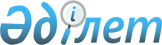 О государственных закупках, имеющих важное стратегическое значениеПостановление Правительства Республики Казахстан от 5 декабря 2005 года N 1193

      В соответствии с  Законом  Республики Казахстан от 16 мая 2002 года "О государственных закупках" Правительство Республики Казахстан  ПОСТАНОВЛЯЕТ: 

 

      1. Определить товарищество с ограниченной ответственностью "Тэк-Алматы" поставщиком самолета ЯК-42Д для нужд национальной безопасности, закупка которого имеет важное стратегическое значение. 

 

      2. Комитету национальной безопасности Республики Казахстан (по согласованию) в установленном порядке обеспечить: 

      1) заключение договора о государственных закупках с юридическим лицом, указанным в пункте 1 настоящего постановления, в пределах средств, предусмотренных в республиканском бюджете на 2006 год; 

      2) соблюдение принципа оптимального и эффективного расходования средств, используемых в соответствии с настоящим постановлением для государственных закупок товаров; 

      3) принятие иных мер, вытекающих из настоящего постановления. 

 

      3. Настоящее постановление вводится в действие со дня подписания.        Премьер-Министр 

      Республики Казахстан 
					© 2012. РГП на ПХВ «Институт законодательства и правовой информации Республики Казахстан» Министерства юстиции Республики Казахстан
				